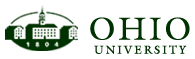 UNIVERSITY CURRICULUM COUNCILApril 28, 2020, 3:05 p.m.Microsoft TeamsAGENDAChair's Report: Sara Helfrich, ChairApproval of the February 11, 2020 and April 14, 2020 meeting minutes. https://www.ohio.edu/faculty-senate/committees/ucc/membershipProgram Review Committee: John Cotton, ChairReport     		https://www.ohio.edu/faculty-senate/committees/ucc/program-reviewProgram Committee: Connie Patterson, ChairOverview of UCC Activity 2019-20Draft PC Guidelines & Example Template- 2nd ReadingPC AgendaMS6364 Program Suspensionhttps://www.ohio.edu/faculty-senate/committees/ucc/programsIndividual Course Committee: Sally Marinellie, Chair; Beth Quitslund, Co-ChairAgenda 		https://www.ohio.edu/faculty-senate/committees/individual-course-committeeNew BusinessMeetings for Fall 2020 – Spring 2021:September 15, 2020October 13, 2020November 17, 2020December 15, 2020January 19, 2021February 16, 2021March 16, 2021April 13, 2021April 27, 2021